                         УТВЕРЖДАЮ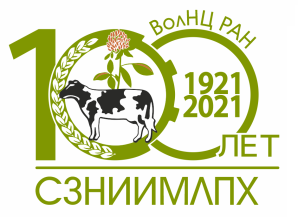 Директор СЗНИИМЛПХ, д.э.н.                                _________________С.В. Теребова«_____»________________2021 г.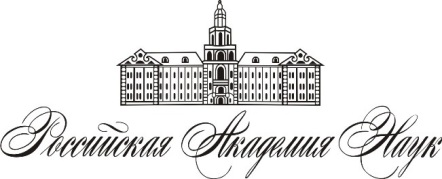 ФГБУН ВОЛОГОДСКИЙ НАУЧНЫЙ ЦЕНТР РАНСЕВЕРО-ЗАПАДНЫЙ НАУЧНО-ИССЛЕДОВАТЕЛЬСКИЙ ИНСТИТУТМОЛОЧНОГО И ЛУГОПАСТБИЩНОГО ХОЗЯЙСТВАСтоимость отдельных этапов научно-исследовательских работРЕЗУЛЬТАТЫ АНАЛИЗОВ ПРЕДОСТАВЛЯЮТСЯ В ЭЛЕКТРОННОМ ВИДЕКонтакты: 160555, г. Вологда, с. Молочное, ул. Ленина, 14.Телефон, факс: 8 (8172) 59-78-43, 52-56-54; E-mail: sznii@list.ru; Сайт: sznii.vscc.ac.ru№ п/пНаименование работЦена(без НДС), руб.1. СЕЛЕКЦИОННО-ПЛЕМЕННАЯ РАБОТА.(ответственный: зав. отделом, к.с.-х.н. Наталья Ивановна АбрамоваТел: (8172) 52-50-08; е-mail: natali.abramova.53@mail.ru)1. СЕЛЕКЦИОННО-ПЛЕМЕННАЯ РАБОТА.(ответственный: зав. отделом, к.с.-х.н. Наталья Ивановна АбрамоваТел: (8172) 52-50-08; е-mail: natali.abramova.53@mail.ru)1. СЕЛЕКЦИОННО-ПЛЕМЕННАЯ РАБОТА.(ответственный: зав. отделом, к.с.-х.н. Наталья Ивановна АбрамоваТел: (8172) 52-50-08; е-mail: natali.abramova.53@mail.ru)1.1Разработка плана селекционно-племенной работы с молочными породами крупного рогатого скота на 5 лет в расчете на одну основную корову стада, в т.ч. для товарных, крестьянско-фермерских хозяйств:- пологовье до 500 голов2201.1- пологовье 501-1500 голов1801.1- пологовье 1501-3000 голов1501.2Сопровождение реализации плана селекционно-племенной работы, в расчете на 1 голову за год1001.3Сопровождение реализации плана селекционно-племенной работы, разработанного сторонней организацией, в расчете на 1 голову за год1501.4Разработка индивидуального плана подбора быков-производителей к маточному поголовью, в расчете на 1 голову601.5Проведение линейной оценки экстерьера дочерей быков-производителей, в расчете на 1 голову1002. изучение групп крови крупного рогатого скота для подтверждения достоверности происхождения. (ответственный: зав. отделом, к.с.-х.н. Наталья Ивановна АбрамоваТел: (8172) 52-50-08; е-mail: natali.abramova.53@mail.ru)2. изучение групп крови крупного рогатого скота для подтверждения достоверности происхождения. (ответственный: зав. отделом, к.с.-х.н. Наталья Ивановна АбрамоваТел: (8172) 52-50-08; е-mail: natali.abramova.53@mail.ru)2. изучение групп крови крупного рогатого скота для подтверждения достоверности происхождения. (ответственный: зав. отделом, к.с.-х.н. Наталья Ивановна АбрамоваТел: (8172) 52-50-08; е-mail: natali.abramova.53@mail.ru)2.1Проведение иммуногенетического тестирования крупного рогатого скота, определение достоверности происхождения животных, в расчете на 1 головуВремя проведения анализа 5 рабочих днейНаучный центр готов организовать доставку проб на анализы собственным автотранспортом (бесплатно от 80 проб)4302.2Установление истинных родителей, в расчете на 1 головуВремя проведения анализа 1 рабочий день1003. изучение биохимических показателей крови крупного рогатого скота для оценки энергетического, белкового, минерального и витаминного обменов веществ.(ответственный: зав. отделом, к.б.н. Игорь Владимирович ГусаровТел: (8172) 52-59-08; е-mail: i-gusarov@yandex.ru)3. изучение биохимических показателей крови крупного рогатого скота для оценки энергетического, белкового, минерального и витаминного обменов веществ.(ответственный: зав. отделом, к.б.н. Игорь Владимирович ГусаровТел: (8172) 52-59-08; е-mail: i-gusarov@yandex.ru)3. изучение биохимических показателей крови крупного рогатого скота для оценки энергетического, белкового, минерального и витаминного обменов веществ.(ответственный: зав. отделом, к.б.н. Игорь Владимирович ГусаровТел: (8172) 52-59-08; е-mail: i-gusarov@yandex.ru)3.1Проведение полного биохимического анализа крови животных (п.3.1.1-3.1.15), в расчете на 1 пробуВремя проведения анализа 5 рабочих дней9003.1.1Определение содержания глюкозы, мг%253.1.2Определение содержания пировиноградной кислоты, мг%403.1.3Определение содержания неэстерифицированных (свободных) жирных кислот (НЭЖК), мг.-экв./мл.403.1.4Определение содержания кетоновых тел, мг%2803.1.5Определение содержания общего белка, г%103.1.6Определение содержания белковых фракций (альбумина, г%; Альфа 1 Глобулина, г%; Альфа 2 Глобулина, г%; Бета Глобулина, г%; Гамма Глобулина, г%)1803.1.6.1Проведение расчета белкового индекса53.1.7Определение содержания мочевины, мг%253.1.8Определение содержания аминного азота, мг%403.1.9Определение активности аланинаминотрансферазы (АЛТ), ед./мл*ч453.1.10Определение активности аспартатаминотрансферазы (АСТ), ед./мл*ч453.1.11Определение содержания кальция, мг%253.1.12Определение содержания фосфора, мг%453.1.13Проведение расчета отношения кальция к фосфору (Ca/P)53.1.14Определение содержания кислотной емкости, мг%253.1.15Определение содержания каротина, мг%704. изучение качественных показателей молока.(ответственный: зав. отделом, к.с.-х.н. Наталья Ивановна АбрамоваТел: (8172) 52-50-08; е-mail: natali.abramova.53@mail.ru)4. изучение качественных показателей молока.(ответственный: зав. отделом, к.с.-х.н. Наталья Ивановна АбрамоваТел: (8172) 52-50-08; е-mail: natali.abramova.53@mail.ru)4. изучение качественных показателей молока.(ответственный: зав. отделом, к.с.-х.н. Наталья Ивановна АбрамоваТел: (8172) 52-50-08; е-mail: natali.abramova.53@mail.ru)4.1Проведение базового анализа качественных показателей молока (массовая доля жира (МДЖ), массовая доля белка (МДБ), массовая доля лактозы (МДЛ), сухой обезжиренный молочный остаток (СОМО)), в расчете на 1 пробу64.2Проведение основного анализа качественных показателей молока (базовый анализ + определение содержания мочевины), в расчете на 1 пробу84.3Проведение стандартного анализа качественных показателей молока (основной анализ + определение содержания количества соматических клеток), в расчете на 1 пробу114.4Определение содержания количества соматических клеток в молоке, в расчете на 1 пробу34.5Проведение учебных тренингов для специалистов сельхозпредприятий по технологии отбора проб молока, в расчете за 1 занятие с выездом в хозяйство50005. ИЗУЧЕНИЕ ХИМИЧЕСКОГО СОСТАВА, ПИТАТЕЛЬНОСТИ И КАЧЕСТВА КОРМОВ В ПЕРИОД ЗАГОТОВКИ, ХРАНЕНИЯ И КОРМЛЕНИЯ. ОРГАНИЗАЦИЯ КОРМЛЕНИЯ СЕЛЬСКОХОЗЯЙСТВЕННЫХ ЖИВОТНЫХ(ответственный: зав. отделом, к.б.н. Игорь Владимирович ГусаровТел: (8172) 52-59-08; е-mail: i-gusarov@yandex.ru)5. ИЗУЧЕНИЕ ХИМИЧЕСКОГО СОСТАВА, ПИТАТЕЛЬНОСТИ И КАЧЕСТВА КОРМОВ В ПЕРИОД ЗАГОТОВКИ, ХРАНЕНИЯ И КОРМЛЕНИЯ. ОРГАНИЗАЦИЯ КОРМЛЕНИЯ СЕЛЬСКОХОЗЯЙСТВЕННЫХ ЖИВОТНЫХ(ответственный: зав. отделом, к.б.н. Игорь Владимирович ГусаровТел: (8172) 52-59-08; е-mail: i-gusarov@yandex.ru)5. ИЗУЧЕНИЕ ХИМИЧЕСКОГО СОСТАВА, ПИТАТЕЛЬНОСТИ И КАЧЕСТВА КОРМОВ В ПЕРИОД ЗАГОТОВКИ, ХРАНЕНИЯ И КОРМЛЕНИЯ. ОРГАНИЗАЦИЯ КОРМЛЕНИЯ СЕЛЬСКОХОЗЯЙСТВЕННЫХ ЖИВОТНЫХ(ответственный: зав. отделом, к.б.н. Игорь Владимирович ГусаровТел: (8172) 52-59-08; е-mail: i-gusarov@yandex.ru)5.1Изучение химического состава, питательности и качества кормов5.1.1Проведение анализа питательности кормов (грубые, сочные корма, комбикорма, зерновые корма, жмыхи, шроты) экспресс методом с использованием ИК-анализатора Время проведения анализа 12 часов.9505.1.2Проведение зоотехнического анализа кормов химическим методом (силос, сенаж, зеленая масса, кормосмесь, сено, силаж, корнеклубнеплоды, жом, отруби, зерноотходы, мучная пыль, пивная дробина, картофельная мезга, солодовые ростки, мясо-костная мука, рыбная мука, обрат, пищевые отходы; патока, заменитель цельного молока; подкормки, препараты: премиксы, белково-минерально-витаминные добавки, престартеры и др.)Время проведения анализа 8 рабочих дней.5.1.2.1Подготовительные работы: взятие средней пробы, размол, сушка и пр.505.1.3Определение содержания органолептических показателей(запах, плотность, цвет)1255.1.4Определение содержания сухого вещества, г/кг2055.1.5Определение содержания сырого протеина, г/кгВремя проведения анализа химическим методом 3 рабочих дня4305.1.6Определение содержания сырого жира, г/кг805.1.7Определение содержания сырой клетчатки, г/кг1605.1.8Определение содержания золы, г/кг805.1.9Определение содержания микроэлементов (цинк (Zn), медь (Cu), кобальт (Co)), мг/кг2805.1.10Определение содержания макроэлементов (кальций (Ca), фосфор (P), магний (Mg), натрий (Na), калий (K)), мг/кг2805.1.11Определение содержания сахара, г/кг1605.1.12Определение содержания крахмала, г/кг1605.1.13Определение содержания безазотистых экстрактивных веществ (БЭВ), г/кг805.1.14Определение содержания нитратов, мг/кг805.1.15Определение содержания каротина, мг/кг2005.1.16Проведение расчета питательной ценности, МДж, г, кг1255.1.17Определение классности1305.1.18Определение содержания летучих жирных кислот (молочной, уксусной, масляной) в силосе, силаже, сенаже, кормосмеси, %/кг3205.1.19Определение содержания кислотности пробы, рН1255.1.20Определение содержания общей кислотности, %/кг1255.1.21Определение содержания кислотно-детергентной клетчатки (ADF),  г/кг 4005.1.22Определение содержания нейтрально-детергентной клетчатки (NDF), г/кг4005.1.23Определение содержания массовой доли мочевины, %10005.2Разработка рационов и систем кормления коров с учетом метаболических профилей и продуктивности животных, сопровождение разработок, в т.ч. для крестьянско-фермерских хозяйств, в расчете на 1 головуцена договорная5.3Разработка рационов и систем кормления ремонтного молодняка по периодам выращивания с учетом фактической питательности кормов и норм питания, сопровождение разработок, в т.ч. для крестьянско-фермерских хозяйств, в расчете на 1 головуцена договорная5.4Аудит в животноводстве (выявление фактических рационов кормления коров и молодняка, контроль и организация техники кормления, нормированного питания животных, условия содержания, технологии доения, проведение учебы по технологии кормления применительно к конкретной обстановке), совместно технологическим отделом, в расчете на 1 головуцена договорная5.5Расчет годовой потребности в кормах и добавках, в расчете на 1 головуцена договорная5.6Разработка технологии производства молока, в расчете на 1 головуцена договорная6. ОРГАНИЗАЦИЯ ВЕДЕНИЯ ЭФФЕКТИВНОГО РАСТЕНИЕВОДСТВА(ответственный: зав. отделом к.с.-х.н. Вера Викторовна ВахрушеваТел. (8172) 52-54-37; е-mail: szniirast@mail.ru)6. ОРГАНИЗАЦИЯ ВЕДЕНИЯ ЭФФЕКТИВНОГО РАСТЕНИЕВОДСТВА(ответственный: зав. отделом к.с.-х.н. Вера Викторовна ВахрушеваТел. (8172) 52-54-37; е-mail: szniirast@mail.ru)6. ОРГАНИЗАЦИЯ ВЕДЕНИЯ ЭФФЕКТИВНОГО РАСТЕНИЕВОДСТВА(ответственный: зав. отделом к.с.-х.н. Вера Викторовна ВахрушеваТел. (8172) 52-54-37; е-mail: szniirast@mail.ru)6.1Разработка технологии возделывания кормовых культурцена договорная6.2Оценка состояния системы кормопроизводствацена договорная6.3Разработка системы кормопроизводствацена договорная6.4Разработка эффективных технологий заготовки кормов в соответствии с потребностями сельскохозяйственных предприятийцена договорная7. МЕХАНИЗАЦИЯ И АВТОМАТИЗАЦИЯ ТЕХНОЛОГИЧЕСКИХ ПРОЦЕССОВ В СЕЛЬСКОХОЗЯЙСТВЕННОМ ПРОИЗВОДСТВЕ(ответственный: с.н.с. Владислав Евгеньевич НикифоровТел.: (8172) 52-56-54; е-mail: sznii@list.ru)7. МЕХАНИЗАЦИЯ И АВТОМАТИЗАЦИЯ ТЕХНОЛОГИЧЕСКИХ ПРОЦЕССОВ В СЕЛЬСКОХОЗЯЙСТВЕННОМ ПРОИЗВОДСТВЕ(ответственный: с.н.с. Владислав Евгеньевич НикифоровТел.: (8172) 52-56-54; е-mail: sznii@list.ru)7. МЕХАНИЗАЦИЯ И АВТОМАТИЗАЦИЯ ТЕХНОЛОГИЧЕСКИХ ПРОЦЕССОВ В СЕЛЬСКОХОЗЯЙСТВЕННОМ ПРОИЗВОДСТВЕ(ответственный: с.н.с. Владислав Евгеньевич НикифоровТел.: (8172) 52-56-54; е-mail: sznii@list.ru)7.1Реализация инновационной сушилки для семян трав производительностью 0,6 т/час (патент №2355157), тыс. руб. за единицу4367.2Реализация инновационного пробоотборника кормов растительного происхождения «ОСА-3» (патент №2518582), тыс. руб. за единицу37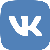 szniimlph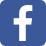   szniimlph   sznii.vscc.ac.ru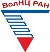 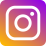 szniimlph